B. PAKUOTĖS LAPELIS23Pakuotės lapelis: informacija pacientuiLamzede 10 mg milteliai infuziniam tirpaluivelmanazė alfaVykdoma papildoma šio vaisto stebėsena. Tai padės greitai nustatyti naują saugumo informaciją. Mums galite padėti pranešdami apie bet kokį Jums pasireiškiantį šalutinį poveikį. Apie tai, kaip pranešti apie šalutinį poveikį, žr. 4 skyriaus pabaigoje.Atidžiai perskaitykite visą šį lapelį, prieš pradėdami vartoti vaistą, nes jame pateikiama Jums svarbi informacija.Neišmeskite šio lapelio, nes vėl gali prireikti jį perskaityti.Jeigu kiltų daugiau klausimų, kreipkitės į gydytoją.Šis vaistas skirtas tik Jums, todėl kitiems žmonėms jo duoti negalima. Vaistas gali jiems pakenkti (net tiems, kurių ligos požymiai yra tokie patys kaip Jūsų).Jeigu pasireiškė šalutinis poveikis (net jeigu jis šiame lapelyje nenurodytas), kreipkitės į gydytoją. Žr. 4 skyrių.Apie ką rašoma šiame lapelyje?Kas yra Lamzede ir kam jis vartojamasKas žinotina prieš vartojant LamzedeKaip vartoti LamzedeGalimas šalutinis poveikisKaip laikyti LamzedePakuotės turinys ir kita informacijaKas yra Lamzede ir kam jis vartojamasLamzede sudėtyje yra veikliosios medžiagos velmanazės alfa, kuri priklauso pakaitinės fermentų terapijos vaistais vadinamai vaistų grupei. Jis vartojamas pacientams, sergantiems lengva arba vidutinio sunkumo alfa manozidozės liga, gydyti. Juo gydomi neneurologiniai ligos simptomai.Alfa manozidozės liga yra retas genetinis sutrikimas, kurį sukelia tam tikriems cukraus junginiams (vadinamiems daug manozės turinčiais oligosacharidais) skaidyti reikalingo fermentoalfa manozidazės trūkumas organizme. Kai šio fermento nėra arba jis veikia netinkamai, šie cukraus junginiai kaupiasi ląstelių viduje ir sukelia ligai būdingus požymius ir simptomus. Tipiniai šios ligos požymiai gali būti saviti veido bruožai, protinis atsilikimas, pasunkėjusi judesių kontrolė, sutrikusi klausa ir kalbėsena, dažnos infekcijos, skeleto sutrikimai, raumenų skausmas ir silpnumas.Velmanazė alfa skirta trūkstamam fermentui alfa manozidazei pakeisti alfa manozidozės liga sergantiems pacientams. Tai gali palengvinti ligos simptomus.Kas žinotina prieš vartojant LamzedeLamzede vartoti negalima:jeigu yra alergija velmanazei alfa arba bet kuriai pagalbinei šio vaisto medžiagai (jos išvardytos 6 skyriuje).Įspėjimai ir atsargumo priemonėsPasitarkite su gydytoju, prieš pradėdami vartoti Lamzede.24Jeigu esate gydomi Lamzede, šio vaisto lašelinės (infuzijos) metu arba iš karto po jos Jums gali pasireikšti šalutinis poveikis (žr. 4 skyrių). Tai vadinama su infuzija susijusia reakcija, kartais ji gali būti sunki.Su infuzija susijusios reakcijos gali būti galvos svaigimas, galvos skausmas, pykinimas, sumažėjęs kraujospūdis, nuovargis ir karščiavimas. Jeigu pasireiškė su infuzija susijusi reakcija, turite nedelsdami apie tai pasakyti gydytojui.Jeigu pasireiškė su infuzija susijusi reakcija, gydytojas Jums gali skirti papildomų vaistų reakcijai gydyti arba būsimoms reakcijoms išvengti. Šie vaistai gali būti vaistai, vartojami alergijoms gydyti (antihistaminai), vaistai, vartojami karščiavimui gydyti (antipiretikai), ir uždegimą slopinantys vaistai (kortikosteroidai).Jeigu su infuzija susijusi reakcija yra sunki, gydytojas nedelsdamas nutrauks infuziją ir pradės Jums taikyti tinkamą gydymą vaistais.Jeigu su infuzija susijusios reakcijos yra sunkios ir (arba) jeigu šis vaistas daugiau nebeveikia, gydytojas atliks kraujo tyrimą, kad patikrintų, ar Jūsų kraujyje yra antikūnų, kurie galėtų įtakoti Jūsų gydymo rezultatus.Didžiąją laiko dalį Jums vis dar gali būti skiriamas Lamzede, net jeigu Jums pasireiškė su infuzija susijusia reakcija.Kiti vaistai ir LamzedeJeigu vartojate ar neseniai vartojote kitų vaistų arba dėl to nesate tikri, apie tai pasakykite gydytojui.Nėštumas ir žindymo laikotarpisJeigu esate nėščia, žindote kūdikį, manote, kad galbūt esate nėščia arba planuojate pastoti, tai prieš vartodama šį vaistą pasitarkite su gydytoju.Lamzede nėštumo metu vartoti galima, tik jei tai reikalinga dėl medicininių priežasčių. Nežinoma, ar velmanazė alfa išsiskiria į motinos pieną. Lamzede gali būti vartojamas žindymo metu.Vairavimas ir mechanizmų valdymasLamzede gebėjimo vairuoti ir valdyti mechanizmus neveikia arba veikia nereikšmingai.Lamzede sudėtyje yra natrioŠio vaisto dozavimo vienete yra mažiau kaip 1 mmol (23 mg) natrio, t. y. jis beveik neturi reikšmės.Kaip vartoti LamzedeŠis vaistas skirtas vartoti tik prižiūrint gydytojui, turinčiam alfa manozidozės ar kitų panašių ligų gydymo patirties ir jį gali skirti tik sveikatos priežiūros specialistas.DozavimasRekomenduojama Lamzede dozė yra 1 mg/kg kūno svorio, skiriama kartą per savaitę.Vartojimas vaikams ir paaugliamsLamzede gali būti skiriamas vaikams ir paaugliams ta pačia doze ir dažniu kaip suaugusiesiems.Vaisto vartojimo patirties jaunesniems kaip 6 metų pacientams nėra.VartojimasLamzede tiekiamas flakonais infuzijai skirtų miltelių pavidalu, prieš skiriant jie bus praskiesti injekciniame vandenyje.Paruoštas vaistas bus skiriamas infuziniu siurbliu (lašeline) į veną ne trumpiau nei 50 minučių, prižiūrint gydytojui.Jeigu kiltų daugiau klausimų dėl šio vaisto vartojimo, kreipkitės į gydytoją.25Galimas šalutinis poveikisŠis vaistas, kaip ir visi kiti, gali sukelti šalutinį poveikį, nors jis pasireiškia ne visiems žmonėms. Šalutinis poveikis dažniausiai pasireiškia infuzijos metu arba iš karto po jos (tai „su infuzija susijusi reakcija“, žr. 2 skyriuje „Įspėjimai ir atsargumo priemonės“).Gydymo Lamzede metu Jums gali pasireikšti kai kurios iš šių reakcijų:Sunkus šalutinis poveikisDažnas šalutinis poveikis (gali pasireikšti ne daugiau kaip 1 iš 10 žmonių):sąmonės netekimas (apalpimas, prieš tai galite jausti galvos svaigimą, sukimąsi ar sumišimą);ūminis inkstų nepakankamumas (inkstų sutrikimai, kuriuos galima atpažinti iš skysčių susilaikymo organizme, kojų, kulkšnių ar pėdų tinimo, mieguistumo, dusulio ar nuovargio);padidėjęs jautrumas ir sunki alerginė reakcija (simptomai gali būti vietinis arba difuzinis odos niežėjimas, galvos svaigimas, pasunkėjęs kvėpavimas, krūtinės skausmas, virškinimo trakto simptomai, pvz., pykinimas, vėmimas, viduriavimas arba žarnyno skausmas, gerklės, veido, lūpų arba liežuvio tinimas).Jeigu pasireiškė bet kuris pirmiau nurodytas šalutinis poveikis, nedelsdami pasakykite gydytojui.Kitas šalutinis poveikisLabai dažnas šalutinis poveikis (gali pasireikšti daugiau kaip 1 iš 10 žmonių):viduriavimas;padidėjęs svoris;karščiavimas / padidėjusi kūno temperatūra.Dažnas šalutinis poveikis (gali pasireikšti ne daugiau kaip 1 iš 10 žmonių):lėtas širdies plakimas (bradikardija);psichozinė elgsena (psichinė liga su haliucinacijomis, sutrikęs aiškus mąstymas ir tikrovės suvokimas, nerimas), sutrikęs užmigimas;sumišimo būklė, apalpimas, tremoras (drebulys), galvos svaigimas, galvos skausmas;žarnyno (pilvo) skausmas, skrandžio dirginimas, kurį sukelia skrandžio rūgštys (refliuksinis gastritas), pykinimas, vėmimas;skausmas infuzijos vietoje, šaltkrėtis, karščio pojūtis, negalavimas, nuovargis;odos išbėrimas (dilgėlinė), sustiprėjęs prakaitavimas (hiperhidrozė);kraujavimas iš nosies;sąnarių skausmas, nugaros skausmas, sąnarių sustingimas, raumenų skausmas, skausmas galūnėse (plaštakose, pėdose);akies dirginimas, akies voko patinimas (akies voko edema), akies paraudimas;padidėjęs apetitas.Pranešimas apie šalutinį poveikįJeigu pasireiškė šalutinis poveikis, įskaitant šiame lapelyje nenurodytą, pasakykite gydytojui. Apie šalutinį poveikį taip pat galite pranešti tiesiogiai naudodamiesi Vpriedenurodytanacionaline pranešimosistema. Pranešdami apie šalutinį poveikį galite mums padėti gauti daugiau informacijos apie šio vaisto saugumą.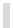 Kaip laikyti LamzedeŠį vaistą laikykite vaikams nepastebimoje ir nepasiekiamoje vietoje.Ant etiketės po „EXP“ ir dėžutės po „Tinka iki“ nurodytam tinkamumo laikui pasibaigus, šio vaisto vartoti negalima. Vaistas tinkamas vartoti iki paskutinės nurodyto mėnesio dienos.26Laikyti ir transportuoti šaltai (2 °C - 8 °C).Laikyti gamintojo pakuotėje, kad vaistas būtų apsaugotas nuo šviesos.Paruoštą vaistinį preparatą reikia nedelsiant vartoti. Jei paruoštas tirpalas nėra vartojamas nedelsiant, jį galima laikyti ne ilgiau kaip 24 valandas 2 °C - 8 °C temperatūroje.Jeigu paruoštame tirpale yra nepermatomų dalelių arba pakito tirpalo spalva, šio vaisto vartoti negalima.Vaistų negalima išmesti į kanalizaciją arba su buitinėmis atliekomis. Kaip išmesti nereikalingus vaistus, klauskite vaistininko. Šios priemonės padės apsaugoti aplinką.Pakuotės turinys ir kita informacijaLamzede sudėtisVeiklioji medžiaga yra velmanazė alfa. Viename flakone yra 10 mg velmanazės alfa.Viename paruošto tirpalo ml yra 2 mg velmanazės alfa (10 mg / 5 ml).Pagalbinės medžiagos: dinatrio fosfatas dihidratas, natrio-divandenilio fosfatas dihidratas, manitolis ir glicinas.Lamzede išvaizda ir kiekis pakuotėjeLamzede yra balti arba balkšvi milteliai infuziniam tirpalui, tiekiami stikliniame flakone.Kiekvienoje dėžutėje yra 1, 5 arba 10 flakonų.Gali būti tiekiamos ne visų dydžių pakuotės.RegistruotojasChiesi Farmaceutici S.p.A.Via Palermo 26/A43122 ParmaItalijaGamintojasChiesi Farmaceutici S.p.A.Via San Leonardo, 9643122 ParmaItalijaJeigu apie šį vaistą norite sužinoti daugiau, kreipkitės į vietinį registruotojo atstovą:België/Belgique/Belgien	LietuvaChiesi sa/nv	Chiesi Pharmaceuticals GmbHTél/Tel: + 32 (0)2 788 42 00	Tel: + 43 1 4073919България	Luxembourg/LuxemburgChiesi Bulgaria EOOD	Chiesi sa/nvTeл.: + 359 29201205	Tél/Tel: + 32 (0)2 788 42 00Česká republika	MagyarországChiesi CZ s.r.o.	Chiesi Hungary Kft.Tel: + 420 261221745	Tel.: + 36-1-429 1060Danmark	MaltaChiesi Pharma AB	Chiesi Farmaceutici S.p.A.Tlf: + 46 8 753 35 20	Tel: + 39 0521 279127Deutschland	NederlandChiesi GmbH	Chiesi Pharmaceuticals B.V.Tel: + 49 40 89724-0	Tel: + 31 88 501 64 00Eesti	NorgeChiesi Pharmaceuticals GmbH	Chiesi Pharma ABTel: + 43 1 4073919	Tlf: + 46 8 753 35 20Ελλάδα	ÖsterreichChiesi Hellas AEBE	Chiesi Pharmaceuticals GmbHΤηλ: + 30 210 6179763	Tel: + 43 1 4073919España	PolskaChiesi España, S.A.U.	Chiesi Poland Sp. z.o.o.Tel: + 34 93 494 8000	Tel.: + 48 22 620 1421France	PortugalChiesi S.A.S.	Chiesi Farmaceutici S.p.A.Tél: + 33 1 47688899	Tel: + 39 0521 2791Hrvatska	RomâniaChiesi Pharmaceuticals GmbH	Chiesi Romania S.R.L.Tel: + 43 1 4073919	Tel: + 40 212023642Ireland	SlovenijaChiesi Farmaceutici S.p.A.	Chiesi Slovenija d.o.o.Tel: + 39 0521 2791	Tel: + 386-1-43 00 901Ísland	Slovenská republikaChiesi Pharma AB	Chiesi Slovakia s.r.o.Sími: +46 8 753 35 20	Tel: + 421 259300060Italia	Suomi/FinlandChiesi Italia S.p.A.	Chiesi Pharma ABTel: + 39 0521 2791	Puh/Tel: +46 8 753 35 20Κύπρος	SverigeChiesi Farmaceutici S.p.A.	Chiesi Pharma ABΤηλ: + 39 0521 2791	Tel: +46 8 753 35 20Latvija	United KingdomChiesi Pharmaceuticals GmbH	Chiesi LtdTel: + 43 1 4073919	Tel: + 44 (0)161 488 5555Šis pakuotės lapelis paskutinį kartą peržiūrėtas {MMMM m.-{mėnesio} mėn.}.Šis vaistas registruotas išimtinėmis sąlygomis. Tai reiškia, kad dėl ligos retumo gauti visos informacijos apie šį vaistą nebuvo įmanoma.Europos vaistų agentūra kasmet peržiūrės naują informaciją apie šį vaistą ir prireikus atnaujins šį lapelį.Kiti informacijos šaltiniaiIšsami informacija apie šį vaistą pateikiama Europos vaistų agentūros tinklalapyje http://www.ema.europa.eu/. Joje taip pat rasite nuorodas į kitus tinklalapius apie retas ligas ir jų gydymą.28---------------------------------------------------------------------------------------------------------------------------Toliau pateikta informacija skirta tik sveikatos priežiūros specialistams.Lamzede reikia paruošti, jis skirtas tik infuzijai į veną.Kiekvienas flakonas skirtas tik vienkartiniam vartojimui.Ruošimo ir vartojimo instrukcijaLamzede turi ruošti ir skirti sveikatos priežiūros specialistas.Ruošiant reikia laikytis aseptikos reikalavimų. Ruošiant negalima naudoti adatų su filtru.Reikiamų naudoti flakonų skaičių reikia apskaičiuoti pagal individualų paciento svorį.Rekomenduojama 1 mg/kg dozė apskaičiuojama taip:paciento svoris (kg) × dozė (mg/kg) = paciento dozė (mg).Paciento dozė (mg), padalyta iš 10 mg/flakone (vieno flakono turinio) = reikiamų paruošti flakonų skaičius. Jeigu apskaičiuotas flakonų skaičius nėra sveikas skaičius, jį reikia suapvalinti iki artimiausio didesnio skaičiaus.Likus maždaug 30 minučių iki ruošimo, reikiamą flakonų skaičių reikia išimti iš šaldytuvo. Prieš ruošiant flakonai turi sušilti iki aplinkos temperatūros (nuo 15 °C iki 25 °C).Kiekvienas flakonas ruošiamas lėtai suleidžiant 5 ml injekcinio vandens taip, kad jis nubėgtų kiekvieno flakono vidine sienelės puse. Kiekviename paruošto tirpalo ml yra 2 mg velmanazės alfa. Reikia vartoti tik rekomenduojamą dozę atitinkantį tūrį.Pavyzdys:paciento svoris (44 kg) × dozė (1 mg/kg) = paciento dozė (44 mg).44 mg, padalijus iš 10 mg/flakone = 4,4 flakono, todėl reikia paruošti 5 flakonus.Iš viso paruošto tūrio reikia vartoti tik 22 ml (atitinka 44 mg).Miltelius reikia ištirpinti flakone, lėtai lašinant injekcinį vandenį flakono vidine sienelės puse, o ne tiesiai ant liofilizuotų miltelių. Venkite stipriai leisti injekcinį vandenį iš švirkšto ant miltelių, kad būtų išvengta putojimo. Paruošti flakonai turi stovėti ant stalo maždaug 5-10 minučių. Po to kiekvieną flakoną reikia pakreipti ir švelniai pasukioti 15-20 sekundžių, kad milteliai geriau ištirptų. Flakono negalima apversti, siūbuoti arba kratyti.Paruošus reikia iš karto apžiūrėti, ar tirpale nėra dalelių ir ar nepakito jo spalva. Tirpalas turi būti skaidrus; jeigu yra nepermatomų dalelių arba pakito tirpalo spalva, tirpalo vartoti negalima. Dėl vaistinio preparato pobūdžio paruoštame tirpale kartais gali būti baltymų dalelių plonų baltų gijų arba skaidrių pluoštų pavidalu, kurie bus pašalinti infuzijos sistemoje įtaisytu filtru infuzijos metu (žr. e punktą).Paruoštą tirpalą reikia lėtai įtraukti iš kiekvieno flakono ir tai daryti atsargiai, kad tirpalas švirkšte neputotų. Jeigu tirpalo tūris viršija vieno švirkšto talpą, reikia paruošti reikiamą švirkštų skaičių, kad infuzijos metu būtų galima greitai pakeisti švirkštą.Paruoštą tirpalą reikia vartoti naudojant infuzinį rinkinį, kuriame yra siurblys ir įtaisytasis mažo jungimosi su baltymais 0,22 μm filtras.Visas infuzijos tūris nustatomas pagal paciento svorį, jį reikia suleisti per ne mažiau kaip50 minučių. Pacientams, sveriantiems mažiau kaip 18 kg, kuriems skiriama mažiau nei 9 ml paruošto tirpalo, infuzijos greitį reikia apskaičiuoti taip, kad infuzijos laikas būtų ≥ 50 minučių. Didžiausias infuzijos greitis yra 25 ml/h. Infuzijos laiką galima apskaičiuoti pagal toliau pateiktą lentelę:2930Kai ištuštėja paskutinis švirkštas, dozavimo švirkštą reikia pakeisti 20 ml švirkštu, užpildytu 9 mg/ml (0,9 %) natrio chlorido injekciniu tirpalu. Per infuzinę sistemą reikia suleisti 10 ml natrio chlorido injekcinio tirpalo tūrį, kad pacientui būtų sulašinta sistemoje likusi Lamzede dalis.TvarkymasNesuvartotą vaistinį preparatą ar atliekas reikia tvarkyti laikantis vietinių reikalavimų.PacientoDozėDidžiausiasMažiausiaPacientoDozėDidžiausiasMažiausiasvoris(ml)infuzijosinfuzijossvoris(ml)infuzijosinfuzijos(kg)greitistrukmė(kg)greitistrukmė(ml/h)(min.)(ml/h)(min.)52,53505326,52564633,6505427256573,54,2505527,52567844,8505628256794,55,4505728,5256810565058292570115,56,6505929,525711267,25060302572136,57,8506130,525731478,45062312574157,59506331,525761689,65064322577178,510,2506532,5257818910,85066332579199,511,4506733,5258020101250683425822110,512,6506934,52583221113,250703525842311,513,8507135,52585241214,450723625862512,515507336,52588261315,650743725892713,516,2507537,52590281416,850763825912914,517,4507738,5259230151850783925943115,518,6507939,52595321619,250804025963316,519,8508140,52597341720,450824125983517,521508341,525100361821,6508442251013718,522,2508542,525102381922,8508643251033919,523,4508743,525104402024508844251064120,524,6508944,525107422125509045251084321,525529145,525109442225539246251104522,525549346,525112462325559447251134723,525569547,525114482425589648251154924,525599748,525116502525609849251185125,525619949,525119PacientoDozėDidžiausiasMažiausiaPacientoDozėDidžiausiasMažiausiasvoris(ml)infuzijosinfuzijossvoris(ml)infuzijosinfuzijos(kg)greitistrukmė(kg)greitistrukmė(ml/h)(min.)(ml/h)(min.)52262562